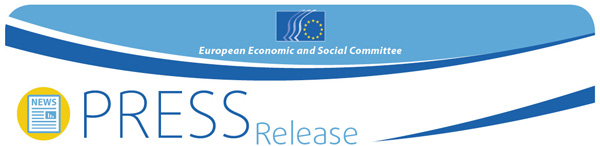 Euroopa kodanikualgatuse päev: Euroopa Majandus- ja Sotsiaalkomitee käivitab pühendunud kodanike jaoks olulise toetusvahendi – kodanikualgatuste tekstid tõlgitakse kõikidesse ELi ametlikesse keeltesse 13. aprillil, Euroopa kodanikualgatuse päeval, käivitab Euroopa Majandus- ja Sotsiaalkomitee Euroopa kodanikualgatuse korraldajate jaoks uue olulise teenuse: komitee võtab enda kanda kõigi kinnitatud Euroopa kodanikualgatuste teksti (800 tähemärki) tõlkimise kõikidesse ELi ametlikesse keeltesse, kaotades nii ühe kodanike jaoks olulise raskuspunkti ja lihtsustades nende poliitilist osalemist.„Komitee on algusest peale pidanud ennast Euroopa kodanikualgatuse raamistikus vahendajaks ja juhendajaks. Selle uue algatusega pakume pühendunud kodanikele ka praktilist toetust,” sõnas Euroopa kodanikualgatuse ajutise töörühma esimees Anne-Marie Sigmund uue vahendi käivitamisel.Euroopa kodanikualgatus on alt üles suunaga lähenemisviisi lipulaev Euroopa Liidus. See on esimene samm ELi tasandi osalusdemokraatia suunas ning tänu oma piire mittearvestavale lähenemisviisile ka oluline samm eri liikmesriikide kodanike koostöö poole. „Komitee jaoks on oluline kõrvaldada bürokraatlikud takistused kodanike algatuste eest,” sõnas komitee president Henri Malosse, „ning selle uue teenusega vähendab komitee oluliselt pühendunud kodanike koormust. Lisaks näitab tõlketeenus komitee valmidust aidata rajada pühendunud kodanike jaoks Euroopa kodanikualgatuse kasutajatugi.”Euroopa kodanikualgatuse päev on komitee loodud iga-aastane üritus, mis annab kodanikualgatuse sidusrühmadele ja korraldajatele võimaluse tutvustada ja levitada kogemusi, kuid ka avalikult arutada komisjoni uut teatist Euroopa kodanikualgatuse rakendamise kohta, mis võeti vastu 1. aprillil 2015. Sel aastal arutatakse põhiküsimusena muudatusi, mis on vajalikud, et tagada selline Euroopa kodanikualgatuse vahend, mis aitab suurendada inimeste poliitilist osalust ja pakub neile tõhusamat toetust. Lisateave:EMSK pressiosakond – Silvia AumairE-post: press@eesc.europa.euTel 32 2 546 8141 / faks +32 473 520 774 _______________________________________________________________________________Euroopa Majandus- ja Sotsiaalkomitee on organiseeritud kodanikuühiskonda kuuluvate majandus- ja ühiskonnaelu eri alade esindusorgan. Komitee on nõuandev organ, mis loodi Rooma lepinguga aastal 1957. Komitee nõuandev roll võimaldab selle liikmetel ja seega organisatsioonidel, mida nad esindavad, osaleda Euroopa Liidu otsustusprotsessis. Komiteel on 353 liiget kogu Euroopast, kelle nimetab ametisse Euroopa Liidu Nõukogu._______________________________________________________________________________Nr 24/20158. aprill 2015